Summary of Objective and SkillsTo continue my professional career with an organization that will utilize my development, Project Management, collaborative skill to benefit mutual growth and successfully.Strong exposure to analysing, problem solving and decision-making skills due to involved various kind of business.Dedicated to keeping up with new technologies and applying them to solve business needs.Sale Plan, Sale Management, Event occupy, Schedule Lead Management.Cold Call and lead generation and analyst etc.Translation experience using smart cat tools, words fast.Using CRM Software for getting Follow up call and Making Lead approach call, customer relationship approach.Have knowledge in digital Marketing like Boots, Promote Face-book page etc.Have Experience with Cloud software usages.Face-book Group Admin (have Job Searching Group (5 group)) and Well Handle Face-book Page and Customer Support. (Marketing Knowledge).Customer well Communicate.Telephone Recruitment Skill, CV resume Candidate Qualify Lead generation skill, Talent Researching skill etc.EducationDiplomaMajor				: Diploma in IT (Diploma in Information Technology)Institute/University		: KMD/NCC Yangon University of MyanmarGraduation Date		: 2013Other QualificationsMicrosoft Office Certified (2010) (KMD Education) PHP, JavaScript, AJAX, jQuery, Java Programming, MySQL, Microsoft SQL Database Server Certified (KMD/NCC Education)YES (ENGLISH ADVANCE LEARNING FOR IELTS)A+ Hardware Certified (2014)Adobe Dreamweaver CS5, JavaScript, CSS, PHP & MySQL with XAMPP(Certificated)Inbound Sale Certified (Hub Spot Academy)The Fundamentals of Digital Marketing Certification (Google Digital Garage)Working ExperienceAccenture Technology Solution as Content Reviewer Analyst. (1 year) In Malaysia. Just-login HR management Software Company (6 months) as Sale and Onboarding. Recruitment consultant in ALTA Language Interpreter Company (US base) (Present Working) as freelance recruiterEdition and translation experience at https://www.wpsgp.com/ word publishing General Partnership company  Translation to Burmese languae at http://www.jeenlinguatranslation.com/  Jeenlingua Translation company. (Project Base)  Medical (English to Burmese Translation) at  http://www.verbolabs.com/ Translation Experience at Myanmar Language Consultant Agency  (from January 2018 to 2020 April) Worked in B360 Digital Marketing and Branding (4 Month) Ooredoo Internet Service sale on own Page (1-month Project). Group Admin of Yangon Job and 10 others. Participated ProjectsEnglish to Myanmar Translating at Appen Job (3 month).Book Group project in KMD Project Name Hidden Record (2 month) 2013.Charity group projects with web developing with HTML, CSS, and JavaScript.Personal Particulars Date of Birth			: 17 Oct 1996Nationality			: MyanmarGender			: MaleMarital Status			: SingleAddress                                  : No. 1010, 104th Street, South Dagon Township, Yangon.NRC				: 12/TMN (Naing) 118343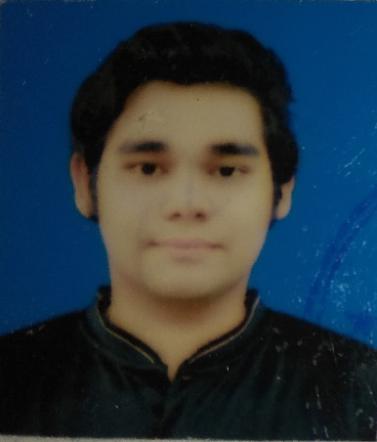 MAUNG MAUNG OONo. 1010, 104th Street, South Dagon Township, Yangon.Phone: +959 965714248Mail: maungmaungoo13@gmail.comLinkedIn: https://www.linkedin.com/in/maung-maung-oo-536131156/